Excerpt from, Weary Will, by A.B. PatersonThe strongest creature for his size   But least equipped for combat         That dwells beneath Australian skies  Is Weary Will the Wombat.   He digs his homestead underground,   He’s neither shrewd not clever;   For kangaroos can leap and bound  But wombats dig forever. Full transcript available at poetrylibrary.edu.au/poets/paterson-a-b-banjo/poems/weary-will-0023003  Edward Lear, There was a Young Lady of Clare, from, ‘The Book of Nonsense’, (1887)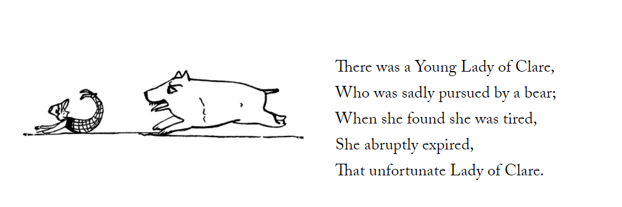 © Department of Education and Training CC BY 4.0